Alexander Pietzsch
Referent für Öffentlichkeitsarbeit
----------------------------------------------------------------------------------------------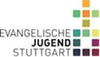 Evangelische Jugend Stuttgart
Fritz-Elsas-Str. 44
70174 Stuttgart
 
Telefon: 0711 / 18771-10
Mobil: 0176 / 47 02 44 99

E-Mail: Alexander.Pietzsch@ejus-online.de
Alle Informationen: www.ejus-online.de

1. Vorsitzende: Viola Schneider
Geschäftsleitung: Jörg Titze 

// Folgen Sie uns auf Instagram, Facebook und YouTube //

---------------------------------------------------------------------------------------------
Die Evangelische Jugend Stuttgart ist anerkannter Träger der freien Jugendhilfe/außerschulischer Jugendbildung. Sie arbeitet selbständig im Auftrag des Evangelischen Kirchenkreises Stuttgart, Büchsenstr. 33, 70174 Stuttgart, Stadtdekan Søren Schwesig

Datenschutz
Datenschutz Pflichtinformationen gemäß § 16 ff. DSG-EKD zur Verarbeitung Ihrer personenbezogenen Daten entnehmen Sie bitte unserer Datenschutzerklärung: dsbisb.elkw.de/datenschutzerklaerung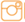 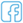 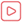 